浙江省教师信息提升工程简报——永康市小学综合实践学科  2016.5说研修计划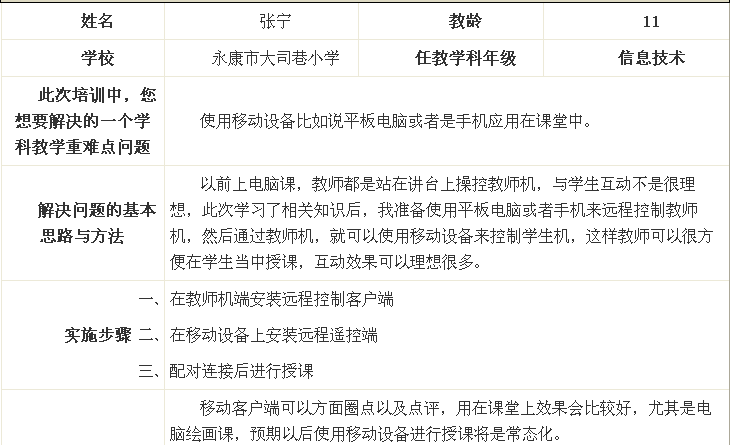 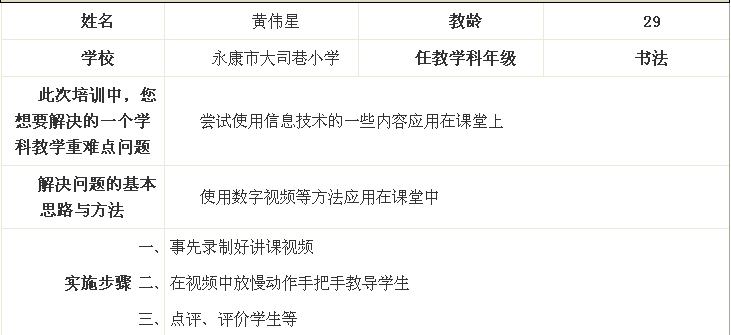 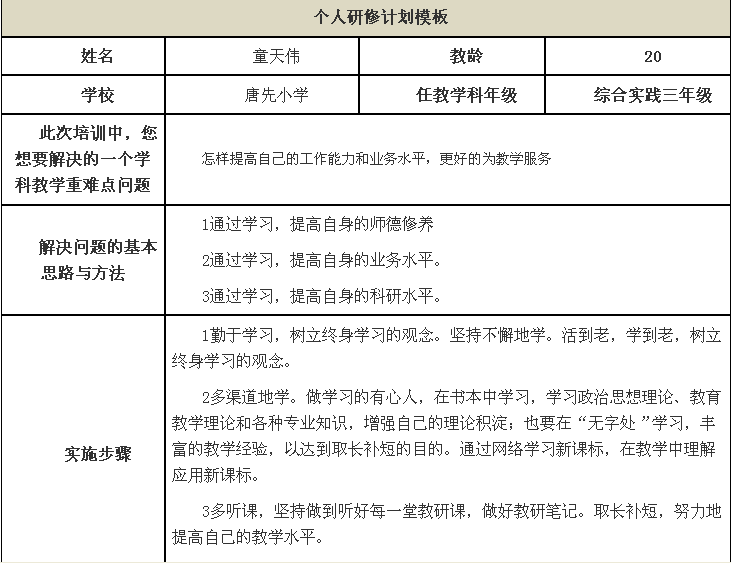 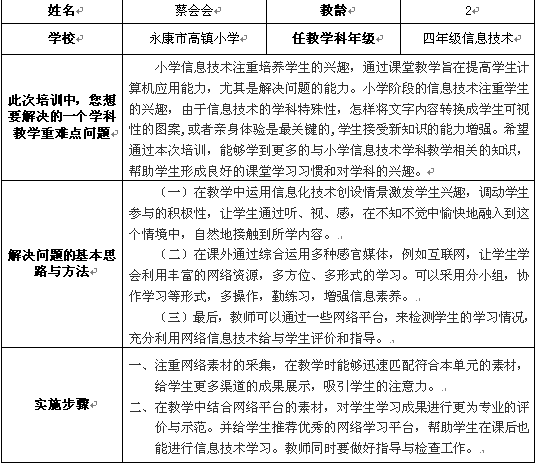 课堂实践活动剪影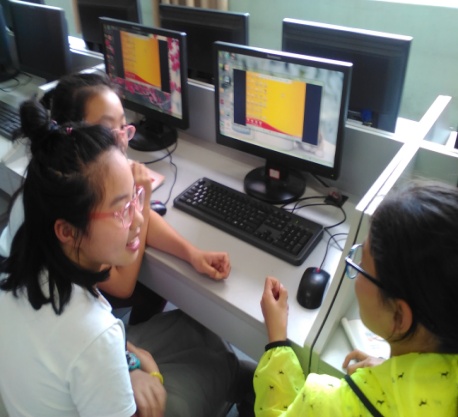 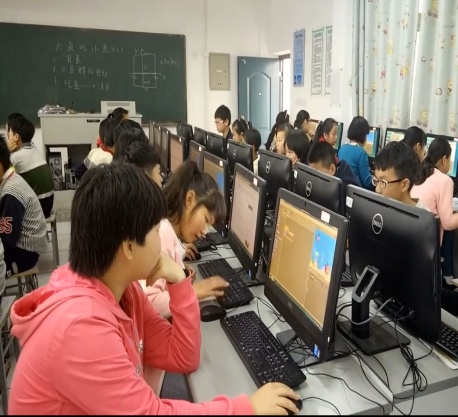 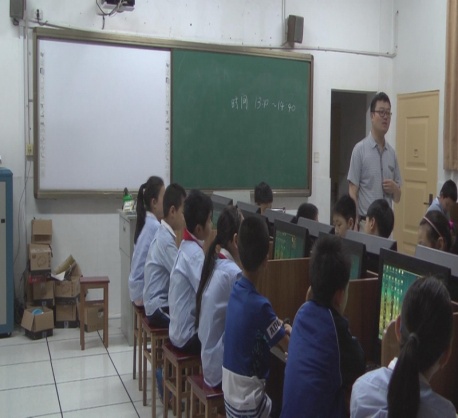 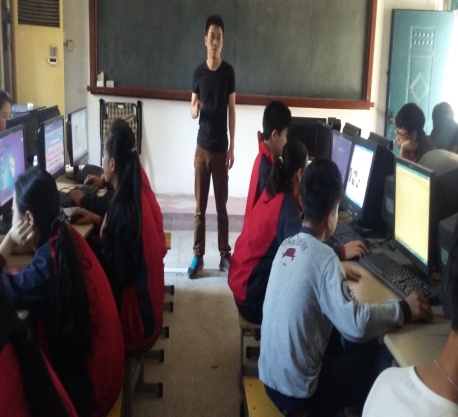 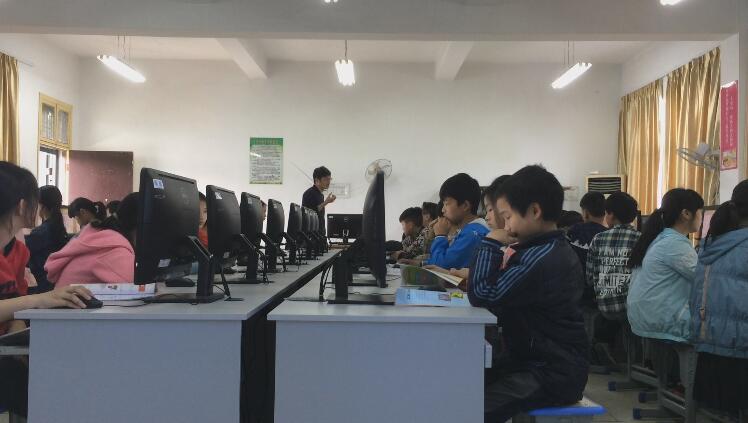 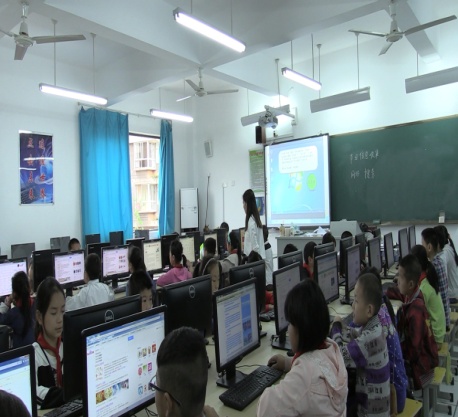 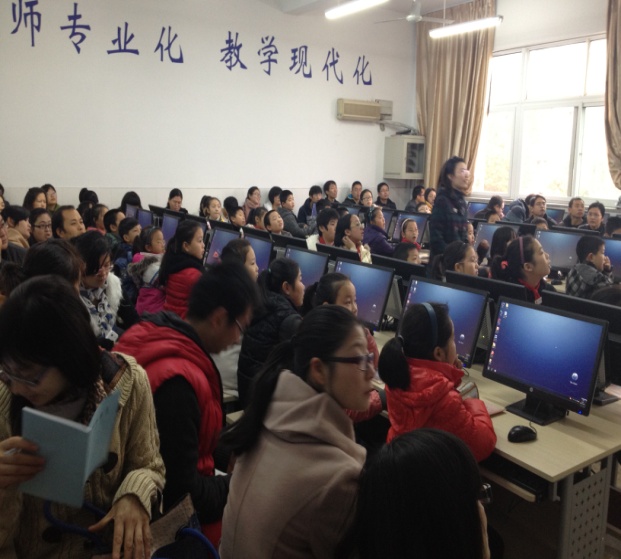 谈收获提建议编者的话